LUCY TILLETT	  INTÉRPRETE			     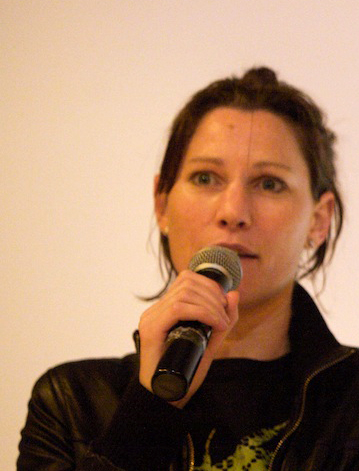 Tel: 645872554     NIE: X3784055-Alucy@lucytillett.com				           		es.linkedin.com/pub/lucy-tillett/14/241/24a/EditCombinación de idiomas:A1 Inglés          A2 Castellano           B FrancésC Catalán         D ItalianoEstudios:2013- Curso de coursera en La Universidad de Ciencias y Tecnología de Hong Kong “A new history for a new China”2013- Curso de Interpretación “Calamo&Cran”2009- TESOL.  Profesora de inglés como segundo idioma.  Herramientas informáticas: word, escel.Servicios:    Interpretación consecutiva,  de enlace,  de chuchotage y simultánea. Experiencia profesional: Intérprete simultánea y de enlace en la Conferencia de yoga Barcelon. (2013)Intérprete consecutiva en los Q&A del festival de música IN-EDIT Beefeater BCN en las salas de cine durante 3 temporadas (2010, 2011 y 2012).Intérprete consecutiva y de enlace para el festival literario “Barcelona negra” (2011).Intérprete de enlace para programa radiofónico en RNE  “Va de cine” (2011).Intérprete consecutiva, de chuchotage y de enlace en Q&A y entrevistas para radio y prensa del festival de cine asiático de Barcelona BAFF ( 2008, 2009 y 2010).Intérprete de enlace en reuniones con clientes para la productora de publicidad BUS, S.L ( 2007-8) Intérprete de enlace y chaperone en varios rodajes de publicidad.Ámbitos especializados:- Artes escénicas: cine, fotografía, música y artes plásticas- Nutrición – Publicidad – Literatura – Cocina – Moda – Sociedad - TurismoExperiencia relevante:Coordinadora de invitados y Secretaria del Jurado en el Festival de cine asiático de Barcelona BAFF. Durante 3 temporadas. 2008-2009- 2010.Ventas y Coordinación internacional en la productora de cine publicitario BUS S.L. Incluye: Representante de Directores a nivel internacional, reuniones en Europa y en el festival de Cannes, Realización de presupuestos y seguimiento. 2007-2008Actriz de cine.Profesora de inglés a todos los niveles.  2008-2013.